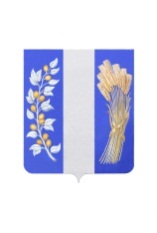 СОВЕТ ДЕПУТАТОВ МУНИЦИПАЛЬНОГО ОБРАЗОВАНИЯ«БИЧУРСКИЙ РАЙОН» РЕСПУБЛИКИ БУРЯТИЯБУРЯАД УЛАСАЙ «БЭШҮҮРЭЙ АЙМАГ» ГЭҺЭН НЮТАГАЙ       ЗАСАГАЙ БАЙГУУЛАМЖЫН ҺУНГАМАЛНУУДАЙ ЗҮБЛЭЛ»	РЕШЕНИЕот «28» апреля 2023 г.                                                                                 № 514О внесении дополнений в прогнозный план (программу) приватизации муниципального имущества на 2023 год и основных направлений приватизации муниципального имущества на 2024-2025 годыВ соответствии с Федеральным законом от 21.12.2001 № 178-ФЗ «О приватизации государственного и муниципального имущества», Положением о порядке управления и распоряжения муниципальным имуществом муниципального образования «Бичурский район», утвержденного решением Совета депутатов муниципального образования «Бичурский район» от 27 февраля 2018 г. № 367, Совет депутатов муниципального образования «Бичурский район» РБ решил:1. Внести дополнения в Прогнозный план (программу) приватизации муниципального имущества на 2023 год и основные направления приватизации муниципального имущества на 2024-2025 годы, согласно приложению к настоящему решению.2. Опубликовать (обнародовать) настоящее решение в районной газете «Бичурский хлебороб», разместить на официальном сайте муниципального образования «Бичурский район» в сети интернет и на сайте https://torgi.gov.ru. 3. Настоящее решение вступает в силу со дня его официального опубликования.4. Контроль за исполнением решения возложить на Совет депутатов муниципального образования «Бичурский район» Республики Бурятия.Председатель Совета депутатов МО «Бичурский район» РБ                                                                    А.У. СлепнёвГлава МО «Бичурский район» РБ                                                     В.В. СмолинПриложениек решению Совета депутатов МО «Бичурский район» РБот «28» апреля 2023 г. № 514 Дополнительный перечень муниципального имущества муниципального образования «Бичурский район», которое планируется приватизировать в 2023 году№ 
п/пНаименование имуществаМестонахождение имуществаИндивидуализирующие характеристикиБалансовая стоимость основных средств(руб.)Износ %Остаточная стоимость  (руб.)12345671.Марка, модель ТС – УАЗ-220692-04РБ, Бичурский район, с. Бичура, ул. Мостовая, д. 7Идентификационный номер (vin) – XTТ22069230477431Наименование (тип ТС) – спец.пассажирскоеКатегория ТС – ВГод изготовления ТС – 2003Модель, № двигателя – ЗМЗ-410400 №30069382Шасси (рама) № - 37410030498268Кузов (кабина, прицеп)  - 22060030226007Цвет кузова – Белая ночьМощность двигателя,  кВт(л.с) – 85 (62,5)Рабочий объем двигателя, куб.см – 2890Тип двигателя - бензиновыйРазрешенная максимальная масса, кг – 2780Масса без нагрузки, кг – 1855Организация изготовитель ТС (страна) – Россия ОАО «УАЗ»Дата выдачи паспорта – 03 декабря 2003 г. Регистрационный номер ТС Р527ВН03235 460,001000,00